Das Land, in dem der Honig fließtChacha Yosia aus Tansania produziert 800 Kilogramm Honig pro Jahr. In einem nahen Eukalyptus-Wäldchen hängen über dreihundert mit Blechen abgedeckte Holzkisten an Drähten in den Bäumen. Mit den Einnahmen aus dem Verkauf bestreiten er und seine Familie den Großteil ihres Lebens-unterhalts. „Heute können wir allen unseren vier Kindern eine gute Aus-bildung ermöglichen.“ Chacha Yosia strahlt über das ganze Gesicht. Kein Wunder, dass es ihm viele im Dorf nachgetan haben. Diese guten Veränderungen wurden durch die Beratung des Mogabiri Farm Extension Centre angestoßen. Die Organisation der Anglikanischen Kirche Tansanias hilft und berät Familien im Tarime-Distrikt in Norden des Landes. Das von Brot für die Welt unterstützte Projekt richtet sich an knapp 5.000 Kleinbauernfamilien in neun Dörfern.Helfen Sie helfen. Bank für Kirche und Diakonie
IBAN: DE10 1006 1006 0500 5005 00
BIC: GENODED1KDB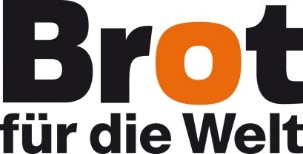 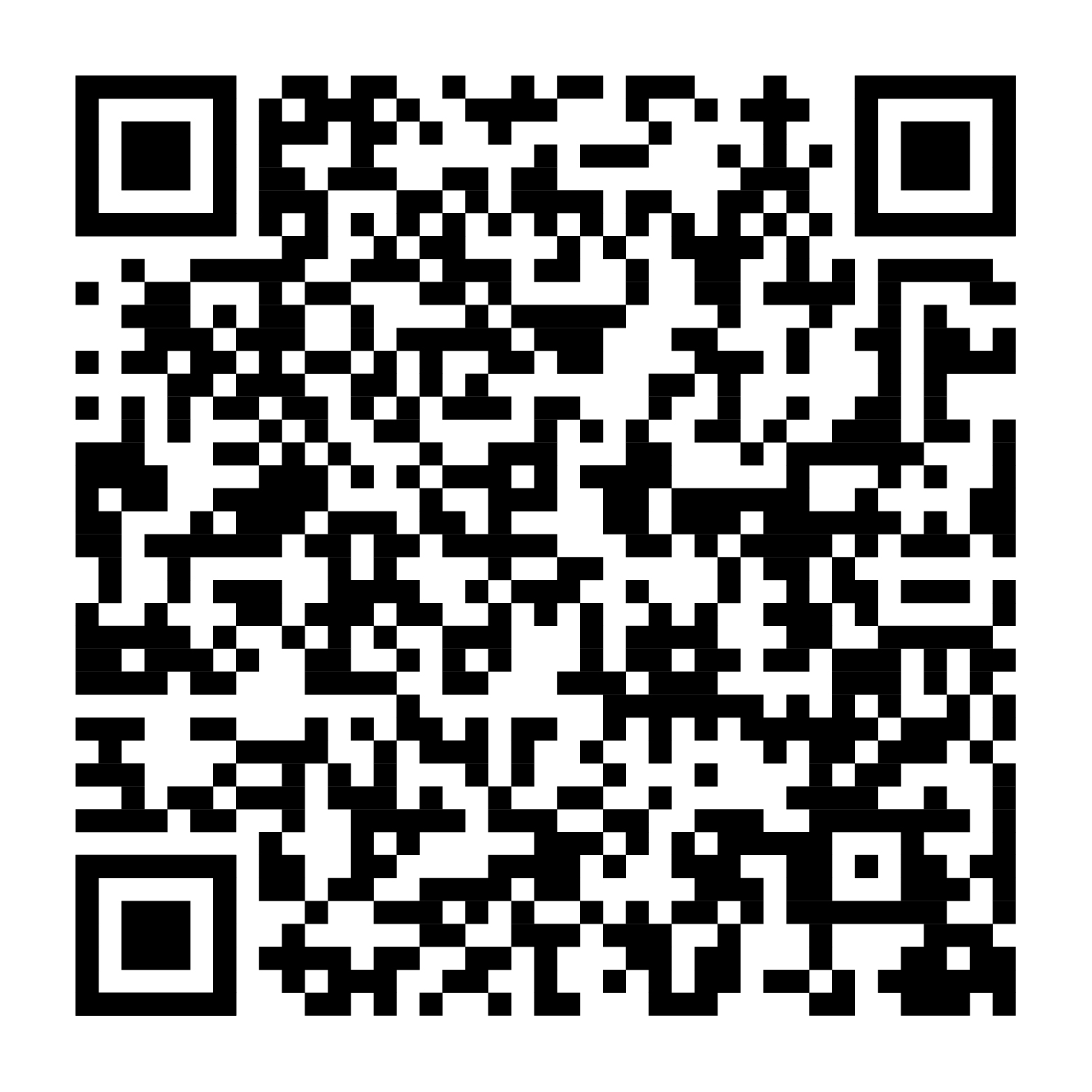 Sie können auch online spenden:www.brot-fuer-die-welt.de/erntedank